 Муниципальное бюджетное общеобразовательное учреждение«Средняя общеобразовательная школа № 16 им. Н.Косникова»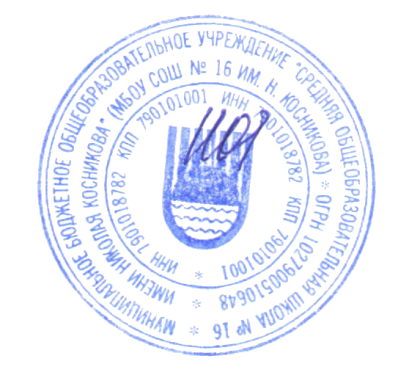 РАБОЧАЯ ПРОГРАММАпо родной (русской) литературе7 классСоставитель: Андреева Н.А., учитель русского языка и литературы,высшая квалификационная  категория2022-2023 учебный годПрограмма разработана на основе требований федерального государственного образовательного стандарта основного общего образования (в редакции приказа Минобрнауки России от 31 декабря 2015 г. № 1577) к результатам освоения основной образовательной программы основного общего образования по учебному предмету «Родная литература», входящему в образовательную область «Родной язык и родная литература».Программа содержит планируемые результаты освоения основной образовательной программы основного общего образования по учебному предмету «Родная литература (русская)», примерное содержание учебного предмета «Родная литература (русская)», примерное тематическое планирование с указанием количества часов, отводимых на освоение каждой темы.На обязательное изучение предмета «Родная литература (русская)» в 7 классах выделяется по 17 часов в год (из расчёта 1 учебный час в неделю во втором полугодии).В программе выделяются 3 проблемно-тематических блока):«Россия – родина моя»;«Русские традиции»;«Русский характер – русская душа».Раздел 1. ПЛАНИРУЕМЫЕ РЕЗУЛЬТАТЫ Третий год обучения. 7 классразвитие умения выделять проблематику и понимать эстетическое своеобразие русских народных песен (исторических и лирических), выявлять фольклорные сюжеты и мотивы в русской литературе для развития представлений о нравственном идеале русского народа; осмысление ключевых для русского национального сознания культурных и нравственных смыслов в произведениях о сибирском крае и русском поле;развитие представлений о богатстве русской литературы и культуры в контексте культур народов России; русские национальные традиции в произведениях о православном праздновании Пасхи и о русских умельцах и мастерах;развитие представлений о русском национальном характере, истоках русского патриотизма и героизма в произведениях о защите Родины; о загадках русской души; взрослых проблемах, которые приходится решать подросткам; об уникальности русского языка и родной речи;развитие умений давать смысловой анализ фольклорного и литературного текста по предложенному плану и воспринимать художественный текст как послание автора читателю, современнику и потомку; создавать историко-культурные комментарии и собственные тексты интерпретирующего характера в формате сравнительной характеристики героев, ответа на проблемный вопрос; под руководством учителя сопоставлять произведения словесного искусства с произведениями других искусств; самостоятельно отбирать произведения для внеклассного чтения; развитие умений самостоятельной проектно-исследовательской деятельности и оформления ее результатов, навыков работы с разными источниками информации и овладения основными способами её обработки и презентации.Личностные результаты:1) воспитание российской гражданской идентичности: патриотизма, любви и уваженияк Отечеству, чувства гордости за свою Родину, прошлое и настоящее многонационального народа России; осознание своей этнической принадлежности, знание истории, языка, культуры своего народа, своего края, основ культурного наследия народов России и человечества; усвоение гуманистических, демократических и традиционных ценностей многонационального российского общества; воспитание чувства ответственности и долга перед Родиной;2) формирование ответственного отношения к учению, готовности и способности обучающихся к саморазвитию и самообразованию на основе мотивации к обучению и познанию, осознанному выбору и построению дальнейшей индивидуальной траектории образования на базе ориентировки в мире профессий и профессиональных предпочтений, с учётом устойчивых познавательных интересов;3) формирование целостного мировоззрения, соответствующего современному уровню развития науки и общественной практики, учитывающего социальное, культурное, языковое, духовное многообразие современного мира;4) формирование осознанного, уважительного и доброжелательного отношения к другому человеку, его мнению, мировоззрению, культуре, языку, вере, гражданской позиции, к истории, культуре, религии, традициям, языкам, ценностям народов России и народов мира; готовности и способности вести диалог с другими людьми и достигать в нём взаимопонимания;5) освоение социальных норм, правил поведения, ролей и форм социальной жизни в группах и сообществах, включая взрослые и социальные сообщества; участие в школьном самоуправлении и общественной жизни в пределах возрастных компетенций с учётом региональных, этнокультурных, социальных и экономических особенностей;6) развитие морального сознания и компетентности в решении моральных проблем на основе личностного выбора, формирование нравственных чувств и нравственного поведения, осознанного и ответственного отношения к собственным поступкам;7) формирование коммуникативной компетентности в общении и сотрудничестве со сверстниками, старшими и младшими в процессе образовательной, общественно полезной, учебно-исследовательской, творческой и других видов деятельности;8) формирование основ экологической культуры на основе признания ценности жизни во всех её проявлениях и необходимости ответственного, бережного отношения к окружающей среде;9) осознание значения семьи в жизни человека и общества, принятие ценности семейной жизни, уважительное и заботливое отношение к членам своей семьи;10) развитие эстетического сознания через освоение художественного наследия народов России и мира, творческой деятельности эстетического характера.Метапредметными результатами изучения курса родная (русская) литература является формирование универсальных учебных действий (УУД). Регулятивные УУД: •	умение самостоятельно определять цели своего обучения, ставить и формулировать для себя новые задачи в учёбе и познавательной деятельности, развивать мотивы и интересы своей познавательной деятельности;•	умение самостоятельно планировать пути достижения целей, в том числе альтернативные, осознанно выбирать наиболее эффективные способы решения учебных и познавательных задач;•	умение соотносить свои действия с планируемыми результатами, осуществлять контроль своей деятельности в процессе достижения результата, определять способы действий в рамках предложенных условий и требований, корректировать свои действия в соответствии с изменяющейся ситуацией;•	умение оценивать правильность выполнения учебной задачи, собственные возможности её решения;•	владение основами самоконтроля, самооценки, принятия решений и осуществления осознанного выбора в учебной и познавательной деятельности; Средством формирования регулятивных УУД служат технология продуктивного чтения и технология оценивания образовательных достижений. Познавательные УУД: •	учиться вычитывать все виды текстовой информации: фактуальную, подтекстовую, концептуальную; адекватно понимать основную и дополнительную информацию текста, воспринятого на слух; •	пользоваться разными видами чтения: изучающим, просмотровым, ознакомительным; •	извлекать информацию (в сотрудничестве и при поддержке учителя), представленную в разных формах (сплошной текст; несплошной текст – иллюстрация, таблица, схема); •	владеть различными видами аудирования (выборочным, ознакомительным, детальным); •	перерабатывать в сотрудничестве с учителем и преобразовывать информацию из одной формы в другую (переводить сплошной тест в план, таблицу, схему и наоборот: по плану, по схеме, по таблице составлять сплошной) текст; •	излагать содержание прочитанного (прослушанного) текста подробно, сжато, выборочно; •	пользоваться словарями, справочниками; •	осуществлять анализ и синтез; •	устанавливать причинно-следственные связи;•	строить рассуждения. Средством развития познавательных УУД служат тексты учебника и его методический аппарат; технология продуктивного чтения. Коммуникативные УУД: •	уметь устанавливать и сравнивать разные точки зрения прежде, чем принимать решения и делать выборы; •	уметь договариваться и приходить к общему решению в совместной деятельности, в том числе в ситуации столкновения интересов; •	уметь задавать вопросы, необходимые для организации собственной деятельности и сотрудничества с партнером при непосредственной методической поддержке учителя; •	уметь осуществлять взаимный контроль и оказывать в сотрудничестве необходимую взаимопомощь (в том числе и помощь учителя); •	осознать важность коммуникативных умений в жизни человека; •	оформлять свои мысли в устной и письменной форме с учетом речевой ситуации, создавать тексты различного типа, стиля, жанра; •	адекватно использовать речевые средства для решения различных коммуникативных задач; владеть монологической и диалогической формами речи, различными видами монолога и диалога; •	высказывать и обосновывать свою точку зрения (при методической поддержке учителя); •	слушать и слышать других, пытаться принимать иную точку зрения, быть готовым корректировать свою точку зрения; •	выступать перед аудиторией сверстников с сообщениями; •	договариваться и приходить к общему решению в совместной деятельности. Предметными результатами изучения курса родная (русская) литература является сформированность следующих умений: 1) осознание значимости чтения и изучения родной литературы для своего дальнейшего развития; формирование потребности в систематическом чтении как средстве познания мира и себя в этом мире, гармонизации отношений человека и общества, многоаспектного диалога;2) понимание родной литературы как одной из основных национально-культурных ценностей народа, как особого способа познания жизни;3) обеспечение культурной самоидентификации, осознание коммуникативно-эстетических возможностей родного языка на основе изучения выдающихся произведений культуры своего народа, российской и мировой культуры;4) воспитание квалифицированного читателя со сформированным эстетическим вкусом, способного аргументировать свое мнение и оформлять его словесно в устных и письменных высказываниях разных жанров, создавать развернутые высказывания аналитического и интерпретирующего характера, участвовать в обсуждении прочитанного, сознательно планировать свое досуговое чтение;5) развитие способности понимать литературные художественные произведения, отражающие разные этнокультурные традиции;6) овладение процедурами смыслового и эстетического анализа текста на основе понимания принципиальных отличий литературного художественного текста от научного, делового, публицистического и т.п., формирование умений воспринимать, анализировать, критически оценивать и интерпретировать прочитанное, осознавать художественную картину жизни, отраженную в литературном произведении, на уровне не только эмоционального восприятия, но и интеллектуального осмысления».Важнейшие умения в 5классе следующие:•	правильно, бегло и выразительно читать художественные, публицистические и учебные тексты;•	выразительно читать произведения или отрывки из них наизусть;•	осмысливать, характеризовать (5–6 классы), анализировать (7–9 классы)изучаемое в школе или прочитанное самостоятельно художественное произведение (сказка, стихотворение, глава повести и пр.);•	определять принадлежность произведения к одному из литературных родов (эпос, лирика, драма), к одному из жанров или жанровых образований;•	обосновывать свое суждение, давать характеристику героям, готовить аргументированный отзыв о произведении;•	выявлять роль героя, портрета, пейзажа, детали, авторской оценки в раскрытии содержания произведения;•	составлять простой и сложный планы изучаемого произведения;•	объяснять роль художественных средств в произведении и пользоваться справочным аппаратом учебника;•	владеть монологической и диалогической речью, уметь готовить сообщения, доклады, рефераты;•	письменно отвечать на вопросы, писать сочинения на литературную и свободную темы;•	выявлять авторское отношение к героям, сопоставлять высказывания критиков и литературоведов, делать выводы и умозаключения;•	высказывать собственное суждение об иллюстрациях;•	сопоставлять произведения разных видов искусства, писать сочинение покартине.Ученик научится: – владеть навыками различных видов чтения (изучающим, ознакомительным, просмотровым) и информационной переработки прочитанного материала; – владеть различными видами аудирования (с полным пониманием, с пониманием основного содержания, с выборочным извлечением информации) и информационной переработки текстов различных функциональных разновидностей языка; – адекватно понимать, интерпретировать и комментировать тексты различных функционально-смысловых типов речи (повествование, описание, рассуждение) и функциональных разновидностей языка; - пересказывать прозаические произведения или их отрывки с использованием образных средств русского языка и цитат из текста; отвечать на вопросы по прослушанному или прочитанному тексту; создавать устные монологические высказывания разного типа; уметь вести диалог;- понимать и формулировать тему, идею, нравственный пафос литературного произведения, характеризовать его героев, сопоставлять героев одного или нескольких произведений; понимать литературные художественные произведения, отражающие разные этнокультурные традиции; - осознавать художественную картину жизни, отраженную в литературном произведении, на уровне не только эмоционального восприятия, но и интеллектуального осмысления- определять в произведении элементы сюжета, композиции, изобразительно-выразительных средств языка, понимать их роль в раскрытии идейно-художественного содержания произведения (элементы филологического анализа);- владеть элементарной литературоведческой терминологией при анализе литературного произведения;Ученик получит возможность научиться: – анализировать речевые высказывания с точки зрения их соответствия ситуации общения и успешности в достижении прогнозируемого результата; понимать основные причины коммуникативных неудач и уметь объяснять их; – осознанно использовать речевые средства в соответствии с задачей коммуникации для выражения своих чувств, мыслей и потребностей; планирования и регуляции своей деятельности; - аргументировать свое мнение и оформлять его словесно в устных и письменных высказываниях разных жанров, создавать развернутые высказывания аналитического и интерпретирующего характера, участвовать в обсуждении прочитанного, сознательно планировать свое досуговое чтение;– участвовать в разных видах обсуждения, формулировать собственную позицию и аргументировать ее, привлекая сведения из жизненного и читательского опыта.Раздел 2. Содержание курса. Раздел 1. Россия – родина моя. Россия –родина моя. Преданья старины глубокой Русские народные песни: исторические и лирические («На заре то было, братцы, на утренней…», «Ах вы, ветры, ветры буйные…»Фольклорные сюжеты и мотивы в русской литературе. И. З. Суриков. «Я ли в поле да не травушка была…». А. К. Толстой. «Моя душа летит  приветом»Города земли русскойСибирский	край.	В.	Г.	Распутин.	«Сибирь,	Сибирь…»	(глава«Тобольск»).А. И. Солженицын. «Колокол Углича».	Родные просторыРусское поле. И. С. Никитин. «Поле». И. А. Гофф. «Русское поле». Д. В. Григорович. «Пахарь» (главы из повести) (обзор)	РАЗДЕЛ 2. РУССКИЕ ТРАДИЦИИПраздники русского мира. ПасхаК. Д. Бальмонт «Благовещенье в Москве».А. С. Хомяков. «Кремлевская заутреня на Пасху». А. А. Фет. «Христос Воскресе!» (П. П. Боткину)	Тепло родного дома Русские мастераФ. А. Абрамов. «Дом» (фрагмент).В. А. Солоухин. «Камешки на ладони».	РАЗДЕЛ 3. РУССКИЙ ХАРАКТЕР – РУССКАЯ ДУШАНе до ордена – была бы РодинаНа Первой мировой войне. Г. М. Иванов. «О, твёрдость, о, мудрость прекрасная…», «Георгий Победоносец». Н. С. Гумилёв. «Наступление»,«Война».М. М. Пришвин. «Голубая стрекоза».	Загадки русской души Долюшка женскаяН. А. Некрасов. «Внимая ужасам войны…» , Ю. В. Друнина. «И откуда вдруг берутся силы…», В. М. Тушнова. «Вот говорят: Россия…»Ф. А. Абрамов. «Золотые руки»	 О ваших ровесниках Взрослые детские проблемыА. С. Игнатова. «Джинн Сева».Н. Н. Назаркин. «Изумрудная рыбка» (главы «Изумрудная рыбка», «Ах, миледи!», «Про личную жизнь»).Лишь слову жизнь данаТакого языка на свете не бывало. Вс. Рождественский. «В родной поэзии совсем не старовер…»	Защита творческих работ	Раздел 3. Тематическое планирование. Литература для учителя  Виноградов  В. В.   Стилистика. Теория поэтической  речи. Поэтика. — М., 1963.  Виноградов В. В.  Избранные труды: О языке художественной прозы. — М., 1980.  Виноградов В. В.  Проблемы русской стилистики. - М., 1981.  Винокур Г.О.  О языке художественной литературы  /  Сост. Т. Г. Винокур; Предисл.  В. П. Григорьева. — М., 1991.  Власенков А. И. Русская словесность. Интегрированное обучение русскому языку и литературе: Программы. Содержание работы по классам: V—VIII классы. — М., 1998.  Горшков А. И. Русская словесность: От слова к словесности:. Учеб. пособие для учащихся 10—11 кл. общеобразоват. учреждений. — М., 1995. (Любое последующее издание.)  Горшков  А. И. Русская словесность: От слова к словесности: Сб. задач и упражнений: Пособие для учащихся 10—11 кл. обшсобразоват. учреждений. — М., 1997. (Любое последующее издание.)  Горшков А. И. Русская словесность. Метод, рекомендации к учеб, пособию для 10—11 кл. «Рус. словесность. От слова к словесности»: Кн. для учителя. — М., 1996.  Горшков А. И. Теория и история русского литературного языка. — М., 1984.  Горшков А. И. Композиция художественного текста как объект лингвистического исследования // Русский язык: Проблемы художественной речи. Лексикология и лексикография. — М., 1981.  Граник  Г. Г., Бондаренко  С. М., Концевая Л. А. Как учить работать с книгой. — М., 1995.  Граник Г. Г., Бондаренко С. М., Концевая  Л. А. Дорога к книге: Психологи — учителям литературы / Научн.  ред.  Г. Г. Граник. – М., 1996.  Гуковский   Г. А.  Пушкин и проблемы реалистического стиля. — М., 1957.  Гуковский   Г. А.   Пушкин и русские романтики. — М., 1965.  Гуковский   Г. А.   Изучение литературного произведения в школе. — М.; Л., 1966.  Ковалевская  Е. Г.   Анализ текстов художественных произведений. — Л., 1976.  Колесов  В. В.   Русская речь.  Вчера.  Сегодня.  Завтра. - СПб., 1998.  Ларин   Б. А.   Эстетика слова и язык писателя. — Л., 1974.  Лихачев  Д. С.   Поэтика древнерусской литературы. –  Л., 1967.  Лотман   Ю. М.   Структура художественного текста. –  М., 1970.  Лотман   Ю. М.   Анализ поэтического  текста. — Л., 1972.  Львова  С. И.   Уроки словесности. 5—9 кл.: Пособие для учителя. — М., 1997.  Максимов Л. Ю.  О языке и композиции художественного текста // Язык и композиция художественного текста / Отв. ред. Л. Ю. Максимов. — М., 1983.  Новиков  Л.А.   Художественный  текст  и  его  анализ. –  М., 1988.  Одинцов  В. В.   Стилистика текста, — М., 1980.  Одинцов В. В.  О языке художественной прозы: Повествование и диалог. — М., 1983.  Потебня  А. А.   Теоретическая  поэтика  /  Сост. А. Б. Муратова, — М., 1990.	  Пустовойт   П. Г.   Слово. Стиль. Образ. — М.. 1965.  Скворцов  Л. И.  Теоретические основы культуры речи. — М., 1980.  Скворцов Л. И.  Художественная литература и нормы языка // Русский язык: Проблема художественной речи.  Лексикология и лексикография. — М., 1981.  Слово и образ: Сб. статей. — М., 1964.  Томашевский  Б. В.   Стилистика и стихосложение. — Л., 1959.  Тынянов  Ю. Н.    Проблемы стихотворного языка: Статьи. - М., 1965.  Тынянов  Ю. Н.  Поэтика. История литературы. Кино. - М., 1977.  Шмелев  Д. Н.  Русский язык в его функциональных разновидностях. — М., 1977.Щерба Л. В.  Опыт лингвистического толкования стихотворений: I. «Воспоминание» Пушкина. II. «Сосна» Лермонтова в сравнении с ее немецким прототипом // Щерба Л. Б. Избранные работы по русскому языку. — М., 1957.Для учащихся  Вартаньян  Э. Д.   Из жизни слов. — М., 1960.  Горшков А. И.  Все богатство, сила и гибкость языка: А. С. Пушкин в истории русского языка. — М., 1993.  Максимов В. И.  Точность и выразительность слова. - Л., 1968.  Наровчатов  С. С.  Необычное литературоведение. — М.. 1970.Промежуточная аттестация по родной (русской) литературе для учащихся 7 класса1 Внимательно прочитайте эпизод из рассказа В.Каверина «Два капитана» и выполните задания.(1)Ещё в те годы, когда я увлёкся Амундсеном, мне пришла в голову простая мысль. (2)Вот она: на самолёте Амундсен добрался бы до Южного полюса в семь раз быстрее. (3)С каким трудом он продвигался день за днём по бесконечной снежной пустыне! (4)Он шёл два месяца вслед за собаками, которые, в конце концов, съели друг друга. (5)А на самолёте он долетел бы до Южного полюса за сутки. (6)У него не хватило бы друзей и знакомых, чтобы назвать все горные вершины, ледники и плоскогорья, которые он открыл бы в этом полёте.(7)Каждый день я делал огромные выписки из полярных путешествий. (8)Я вырезал из газет заметки о первых полётах на север и вклеивал их в старую конторскую книгу. (9)На первой странице этой книги было записано: «"Вперёд" - так называется его корабль.» (10)"Вперёд", - говорит он и действительно стремится вперёд. (11) Нансен об Амундсене». (12)Это было моим девизом. (13)Я мысленно пролетел а самолёте за Скоттом, за Шеклтоном, за Робертом Пири. (14)По всем маршрутам. (15)А раз в моём распоряжении находился самолёт, нужно было заняться его устройством.(16)Согласно третьему пункту моих правил: "Что решено - исполни", я прочитал "Теорию самолётостроения". (17)Ох, что это была за мука! (18)Но всё, чего я не понял, я на всякий случай выучил наизусть.(19)Каждый день я разбирал свой воображаемый самолёт. (20)Я изучил его мотор и винт. (21)Я оборудовал его новейшими приборами. (22)Я знал его как свои пять пальцев. (23)Одного только я ещё не знал: как на нём летать. (24)Но именно этому я и хотел научиться.(25)Моё решение было тайной для всех. (26)В школе считали, что я разбрасываюсь, а мне не хотелось, чтобы о моей авиации говорили: "(27)Новое увлечение". (28)Это было не увлечение. (29)Мне казалось, что я давно решил сделаться лётчиком, ещё в Энске, в тот день, когда мы с Петькой лежали в соборном саду, раскинув руки крестом, и старались днём увидеть луну и звёзд, когда серый, похожий на крылатую рыбу самолёт легко обошёл облака и пропал на той стороне Песчинки. (30)Конечно, это мне только казалось. (31)Но всё же недаром так запомнился мне этот самолёт. (32)Должно быть, и в самом деле тогда я впервые подумал о том что теперь занимало все мои мысли.(32) Итак, я скрыл свою тайну ото всех.(34) Каждое утро я делал гимнастику по системе Анохина и холодное обтирание по системе Мюллера. (35)Я щупал свои мускулы и думал: "(36) А вдруг не примут?" (37)Я проверял глаза, уши, сердце. (38)Школьный врач говорил, что я здоров. (39)Но здоровье бывает разное - ведь он не знал, что я собираюсь в лётную школу. (40)А вдруг я нервный? (41)А вдруг ещё что-нибудь? (42)Рост! (43)Проклятый рост! (44)За последний год я вырос всего на полтора сантиметра.-(45)Примут, - решительно отвечал я.Задания А1-А7выполните на основе анализа содержания прочитанного текста. К каждому заданию А1-А7 даны 4 варианта ответа, из которых только один правильный.А1. В каком варианте ответа содержится информация, необходимая для обоснования ответа на вопрос: «Почему рассказчик скрыл от всех своё решение стать лётчиком?»1. Рассказчик очень серьёзно относился к выбору профессии, и ему не хотелось бы, чтобы окружающие воспринимали его выбор как мимолётное увлечение, которое скоро пройдёт.2. У рассказчика был свой самолёт, который он разбирал и собирал втайне от всех.3. У рассказчика было не очень хорошее здоровье, и он боялся, что сердце может подвести.4. Для поступления в лётную школу рассказчику не хватало полутора сантиметров роста.А2. Когда герой произведения решил стать летчиком?1. Когда увлёкся Амундсеном2. Когда читал выписки из полярных путешествий.3. В Энске, когда они с Петькой лежали в соборном саду4. Когда делал гимнастику по системе Анохина и холодное обтирание по системе МюллераА3. Какая информация о герое заключёна в предложениях 19-24?1. Он плохо учился в летной школе, обладал слабой памятью, поэтому долго тренировался, изучая строение самолета2. Он был упорным, целеустремленным человеком, занимался самообразованием3. Он был ученым-конструктором, который изобрел самолет4. Он любил играть самолетиками.А4. Укажите, в каком значении употребляется в тексте выражение ЗНАЛ КАК СВОИ ПЯТЬ ПАЛЬЦЕВ (предложение 22).1. Плохо2. Мало, так как умел считать только до пяти3. Очень хорошо, досконально; во всех подробностях4. ПоверхностноА5.  Какая информация не содержится в данном эпизоде?1. Герой делал гимнастику по системе Анохина и холодное обтирание по системе Мюллера, чтобы быть здоровым2.  Амудсен шёл два месяца вслед за собаками, которые, в конце концов, съели друг друга.3. Герой поступил в лётную школу, потому что оборудовал самолет новейшими приборами.4. Герой вырезал из газет заметки о первых полётах на север и вклеивал их в старую конторскую книгу.А6. Каким был третий пункт правил Сани – героя романа В.Каверина «Два капитана»?1. «Бороться и искать, найти и не сдаваться»2. «Что решено – исполни»,3. «Новое увлечение»;4. "Вперёд".А7. В каком варианте ответа средством речевой выразительности является метафора?1. С каким трудом он продвигался день за днём по бесконечной снежной пустыне!2. Я знал его как свои пять пальцев.3. Но всё, чего я не понял, я на всякий случай выучил наизусть.4. Моё решение было тайной для всех.Задания В1-В5 выполните на основе прочитанного текста.В1. Определите и запишите основную тему эпизода из повести В.Каверина «Два капитана».В2. Определите и запишите основную мысль эпизода.В3. Определите и запишите значение слова МУКА в предложении: (17)Ох, что это была за мука!В4. Выпишите из текста выражения, доказывающие, что главный герой обладает богатой фантазией, воображением.В5. Определите и запишите, о каких путешественниках упоминается в эпизоде?Используя прочитанный текст, выполните ТОЛЬКО ОДНО из заданий: С1.1 или С1.2. Перед написанием сочинения запишите номер задания: С1.1 или С1.2..С 1.1 Напишите сочинение-рассуждение.  Расскажите,  как Вы понимаете значение слова САМОВОСПИТАНИЕ? Сформулируйте и прокомментируйте данное Вами определение. (5-7 предложений)С 1.2. Напишите сочинение-рассуждение. Объясните, как Вы понимаете смысл последнего предложения текста: «— Примут, — решительно отвечал я».РАССМОТРЕНОна заседании МО______ Н.А. АндрееваПротокол №_1__от « 30 » августа 2022г.СОГЛАСОВАНОЗаместитель директора по УВР_______Т.А. Курзинаот «30» августа 2022 г.УТВЕРЖДАЮДиректор школы:_____ О.Е. Цой  приказ № 266__от « 30»  08  2022г.Раздел, тема.Количество часовРоссия –родина моя. Преданья старины глубокой Русские народные песни: исторические и лирические («На заре то было, братцы, на утренней…», «Ах вы, ветры, ветры буйные…» 1Фольклорные сюжеты и мотивы в русской литературе. И. З. Суриков. «Я ли в поле да не травушка была…». А. К. Толстой. «Моя душа летит  приветом»1Города земли русскойСибирский	край.	В.	Г.	Распутин.	«Сибирь,	Сибирь…»	(глава«Тобольск»).А. И. Солженицын. «Колокол Углича».1111Родные просторыРусское поле. И. С. Никитин. «Поле». И. А. Гофф. «Русское поле». Д. В. Григорович. «Пахарь» (главы из повести) (обзор)1РАЗДЕЛ 2. РУССКИЕ ТРАДИЦИИПраздники русского мира. ПасхаК. Д. Бальмонт «Благовещенье в Москве».А. С. Хомяков. «Кремлевская заутреня на Пасху». А. А. Фет. «Христос Воскресе!» (П. П. Боткину)1Тепло родного дома Русские мастераФ. А. Абрамов. «Дом» (фрагмент).В. А. Солоухин. «Камешки на ладони».1РАЗДЕЛ 3. РУССКИЙ ХАРАКТЕР – РУССКАЯ ДУШАНе до ордена – была бы РодинаНа Первой мировой войне. Г. М. Иванов. «О, твёрдость, о, мудрость прекрасная…», «Георгий Победоносец». Н. С. Гумилёв. «Наступление»,«Война».М. М. Пришвин. «Голубая стрекоза».11Загадки русской души Долюшка женскаяН. А. Некрасов. «Внимая ужасам войны…» , Ю. В. Друнина. «И откуда вдруг берутся силы…», В. М. Тушнова. «Вот говорят: Россия…»Ф. А. Абрамов. «Золотые руки»11О ваших ровесниках Взрослые детские проблемыА. С. Игнатова. «Джинн Сева».Н. Н. Назаркин. «Изумрудная рыбка» (главы «Изумрудная рыбка», «Ах, миледи!», «Про личную жизнь»).11Лишь слову жизнь данаТакого языка на свете не бывало. Вс. Рождественский. «В родной поэзии совсем не старовер…»1Защита творческих работ22Промежуточная аттестация1Итого1717